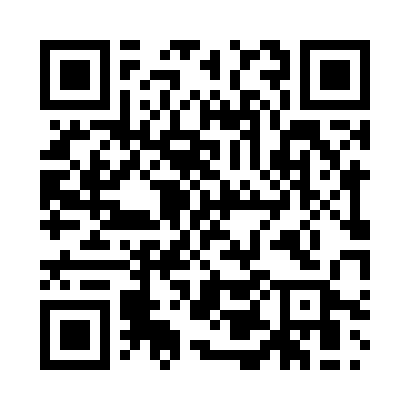 Prayer times for Aubing, GermanyWed 1 May 2024 - Fri 31 May 2024High Latitude Method: Angle Based RulePrayer Calculation Method: Muslim World LeagueAsar Calculation Method: ShafiPrayer times provided by https://www.salahtimes.comDateDayFajrSunriseDhuhrAsrMaghribIsha1Wed3:455:551:115:118:2810:302Thu3:425:541:115:128:3010:323Fri3:405:521:115:128:3110:354Sat3:375:501:115:138:3310:375Sun3:345:491:115:138:3410:396Mon3:315:471:115:148:3510:427Tue3:295:461:115:148:3710:448Wed3:265:441:115:158:3810:479Thu3:235:431:115:158:4010:4910Fri3:215:411:115:168:4110:5111Sat3:185:401:115:168:4210:5412Sun3:155:391:115:178:4410:5613Mon3:125:371:115:178:4510:5914Tue3:105:361:115:188:4611:0115Wed3:075:351:115:188:4711:0416Thu3:045:331:115:198:4911:0617Fri3:025:321:115:198:5011:0918Sat2:595:311:115:208:5111:1119Sun2:565:301:115:208:5311:1420Mon2:545:291:115:218:5411:1621Tue2:545:281:115:218:5511:1922Wed2:535:271:115:218:5611:2123Thu2:535:261:115:228:5711:2124Fri2:535:251:115:228:5811:2225Sat2:525:241:115:239:0011:2226Sun2:525:231:115:239:0111:2327Mon2:525:221:125:249:0211:2328Tue2:525:211:125:249:0311:2429Wed2:515:201:125:259:0411:2530Thu2:515:191:125:259:0511:2531Fri2:515:191:125:259:0611:26